STREET CHEER CLUBMONDAYS, 3.15PM – 4.15PMMon 11TH june 2018 - MON 16TH JULY 20186 WEEKSFull of Beans South Wirral is pleased to announce that we will be running a brand new Street Cheer club for both boys and girls on Mondays after school in the school hall for children in all years.   We have lots of FUN			   Street Cheer is a high energy creative art form				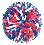    Combination of street dance and cheer    Improve your child’s confidence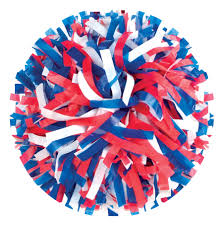    Street dance style and cool music 	   Incorporates cheer motions, jumps & basic gymnastic 						        skillsIf you would like your child to participate, the cost is £24 and can be paid on-line, cash or cheque. Please complete the form below asap and put it in an envelope with “Full of Beans South Wirral” on. Places will be allocated on a first come first served basis. Children can wear their PE kit. As always, all instructors are suitably qualified, DBS checked and fully insured. For further information please email or call Lauren anytime.PS. Did you know we do children’s birthday parties M: 07846383418  	e: lauren@fullofbeansfitness.co.uk        		                                                          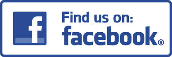 ...................................................................................................................................................................INFORMED CONSENT FORM: BISHOP WILSON PRIMARY STREET CHEER SUMMER 2018Child’s Name  	………………………………………………........  Year Group	 .....................................  Class ………………………My child will be collected at the end of the session by.................................................................................................................................(NB. If you do send someone else to pick up your child who isn’t named here, then we cannot release them without your written consent)PAYMENTI have enclosed a cheque (payable to “Full of Beans South Wirral”)I have enclosed cashI have paid online to: Full of Beans South Wirral, A/C Number: 90311120, Sort code: 09-01-28*** It’s important that this is your On-Line Reference number: “Bishop Wilson/insert the name of your child” ***Any Medical Conditions we should be aware of?    Please circle YES    or    NO    If Yes, please put details on reverse of this slip.Occasionally, we may take photographs of the children having full of beans fun at our clubs. We may use these images in our prospectus or in other printed publications that we produce, as well as on our website.  May we use photos of your child as described?	Please circle	YES 	or NOParents signature……………….......…………………………………………..    Printed Name...………………………………………………….………….Emergency Phone No  ...........…………….................................................     Email Address: ………………………………………………………………I agree that my child can participate in the exercise session described to me by the instructor and I understand that in order for the session to remain effective it will change and progress as time goes on.    The structure, purpose, benefits and risks of the session have been explained to me and I understand that my child may withdraw from the session at any time.   I understand that whilst the School provides the venue, it is not responsible for the coaching sessions run by “Full of Beans South Wirral”.  I am happy for loco parentis to be given to the Full of Beans Coach during the coaching sessions and after this time loco parentis will return to a member of the school staff.  I am fully aware that there will NOT be a member of school staff in attendance at the coaching sessions.    If my child will not be attending a session, I understand that it is my responsibility to let the school/coach know in writing.   I also agree to inform the school and/or Full of Beans if anyone else is going to pick up my child other than the person listed above.   Full of Beans operate a no refunds policy from March 2015.   We are unable to refund your payment once your place has been confirmed.